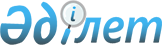 О внесении изменения в постановление акимата Павлодарской области от 9 января 2019 года № 5/1 "О некоторых вопросах поощрения граждан, участвующих в обеспечении общественного порядка в Павлодарской области"Постановление акимата Павлодарской области от 13 октября 2023 года № 254/3. Зарегистрировано в Департаменте юстиции Павлодарской области 16 октября 2023 года № 7403-14
      Акимат Павлодарской области ПОСТАНОВЛЯЕТ:
      1.Внести в постановление акимата Павлодарской области от 9 января 2019 года № 5/1 "О некоторых вопросах поощрения граждан, участвующих в обеспечении общественного порядка в Павлодарской области" (зарегистрировано в реестре государственной регистрации нормативных правовых актов за № 6229) следующее изменение:
      приложение к указанному постановлению изложить в новой редакции согласно приложению к настоящему постановлению.
      2. Государственному учреждению "Аппарат акима Павлодарской области" в установленном законодательством порядке обеспечить:
      государственную регистрацию настоящего постановления в Департаменте юстиции Павлодарской области;
      размещение настоящего постановления на интернет-ресурсе акимата Павлодарской области.
      3. Контроль за исполнением настоящего постановления возложить на курирующего заместителя акима Павлодарской области.
      4. Настоящее постановление вводится в действие по истечении десяти календарных дней после дня его первого официального опубликования.
       "СОГЛАСОВАНО"Государственное учреждение"Департамент полицииПавлодарской областиМинистерства внутренних делРеспублики Казахстан" Виды и порядок поощрений, а также размер денежного вознаграждения граждан, участвующих в обеспечении общественного порядка в Павлодарской области
      1. Видами поощрения граждан, участвующих в обеспечении общественного порядка являются:
      1) объявление благодарности;
      2) награждение грамотой;
      3) выдача денежной премии;
      4) иные меры поощрения.
      2. Вопросы поощрения граждан, участвующих в обеспечении общественного порядка, по представлению органа внутренних дел рассматриваются комиссией, создаваемой решением соответствующего местного исполнительного органа.
      3. Основанием для поощрения является решение, принимаемое комиссией.
      4. Размер денежного вознаграждения устанавливается комиссией и не превышает 10-кратного месячного расчетного показателя.
      5. Выплата денежного вознаграждения производится за счет средств областного бюджета Департаментом полиции Павлодарской области.
      6. Средства на выплату поощрений предусматриваются в составе расходов Департамента полиции Павлодарской области.
					© 2012. РГП на ПХВ «Институт законодательства и правовой информации Республики Казахстан» Министерства юстиции Республики Казахстан
				
      Аким Павлодарской области 

А. Байханов
Приложение
к постановлению акимата
Павлодарской области
от 13 октября 2023 года
№ 254/3